Ո Ր Ո Շ ՈՒ Մ28 փետրվարի   2020 թվականի   N 413 -Ա ՍԵՓԱԿԱՆՈՒԹՅԱՆ ԻՐԱՎՈՒՆՔՈՎ ԱՇՈՏ ԿԱՐԱՊԵՏՅԱՆԻՆ ՊԱՏԿԱՆՈՂ, ՀԱՄԱՅՆՔԻ ԿԱՊԱՆ ՔԱՂԱՔԻ ԵՐԿԱԹՈՒՂԱՅԻՆՆԵՐԻ  ՓՈՂՈՑ ԹԻՎ 4/8   ՀԱՍՑԵՈՒՄ ԳՏՆՎՈՂ ԳՈՒՅՔԻ ԲԱԺԱՆՄԱՆ ԱՐԴՅՈՒՆՔՈՒՄ ԱՌԱՋԱՑԱԾ ՆՈՐ ԳՈՒՅՔԱՅԻՆ ՄԻԱՎՈՐԻՆ ՀԱՍՑԵՆԵՐ  ՏՐԱՄԱԴՐԵԼՈՒ ՄԱՍԻՆ Ղեկավարվելով «Տեղական ինքնակառավարման մասին» Հայաստանի Հանրապետության օրենքի 35-րդ հոդվածի 1-ին մասի 22) կետով, Հայաստանի Հանրապետության կառավարության 2005 թվականի դեկտեմբերի 29-ի «Հայաստանի Հանրապետության քաղաքային և գյուղական բնակավայրերում ներբնակավայրային աշխարհագրական օբյեկտների անվանակոչման, անվանափոխման, անշարժ գույքի` ըստ դրա գտնվելու և (կամ) տեղակայման վայրի համարակալման, հասցեավորման ու հասցեների պետական գրանցման կարգը հաստատելու և հասցեների գրանցման լիազոր մարմին սահմանելու մասին» թիվ 2387-Ն որոշումով, հաշվի առնելով Աշոտ Կարապետյանի դիմումը. ո ր ո շ ու մ ե մՍեփականության իրավունքով Աշոտ Կաապետյանին պատկանող, համայնքի Կապան քաղաքի Երկաթուղայինների փողոցի թիվ 4/8 հասցեում գտնվող գույքի բաժանման արդյունքում առաջացած նոր գույքային միավորին տրամադրել հասցեներ.0.13688 հա մակերեսով հողամասի, կենտրոնական պահեստի, գազամաքրման տեղամասի, պարիսպի  հասցեն թողնել նույնը` Սյունիքի մարզ, Կապան համայնք, ք.Կապան, Երկաթուղայինների փողոց թիվ 4/8,0.00812 հա մակերեսով հողամասին և մածուկի պատրաստման տեղամասին` Սյունիքի մարզ, Կապան համայնք, ք.Կապան, Երկաթուղայինների փողոց թիվ 4/8/1:ՀԱՄԱՅՆՔԻ ՂԵԿԱՎԱՐ                             ԳԵՎՈՐԳ ՓԱՐՍՅԱՆ 2020թ. փետրվարի 28
        ք. Կապան
ՀԱՅԱՍՏԱՆԻ ՀԱՆՐԱՊԵՏՈՒԹՅԱՆ ԿԱՊԱՆ ՀԱՄԱՅՆՔԻ ՂԵԿԱՎԱՐ
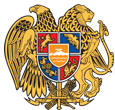 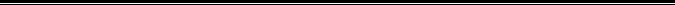 Հայաստանի Հանրապետության Սյունիքի մարզի Կապան համայնք 
ՀՀ, Սյունիքի մարզ, ք. Կապան, +374-285-42036, 060521818, kapan.syuniq@mta.gov.am